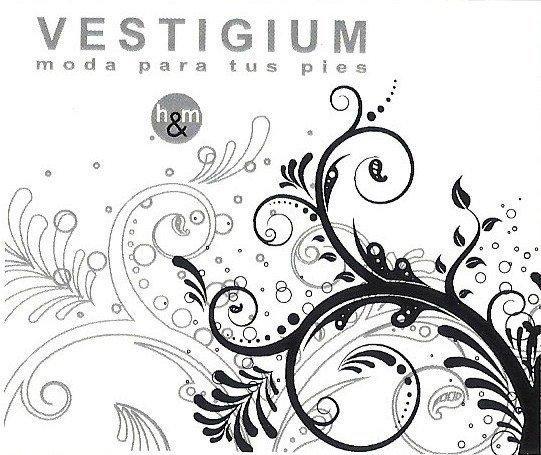 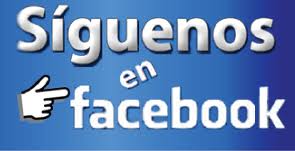 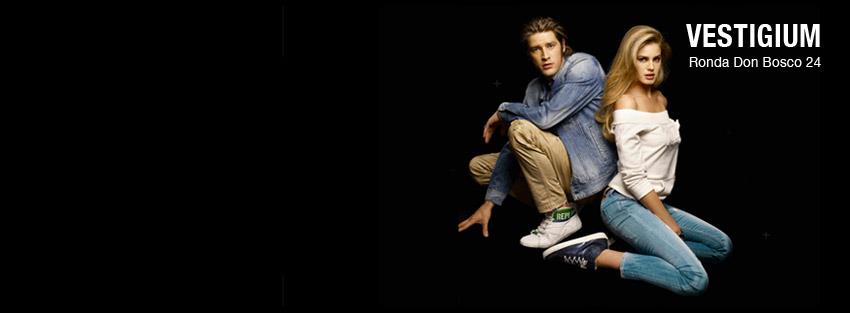 							    ZAPATERIA  VESTIGIUM 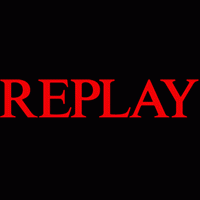 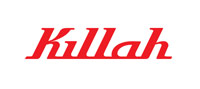 